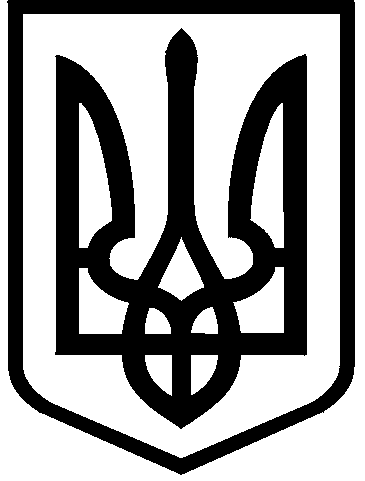 КИЇВСЬКА МІСЬКА РАДАVІІІ СКЛИКАННЯПОСТІЙНА КОМІСІЯ З ПИТАНЬ ДОТРИМАННЯ ЗАКОННОСТІ, ПРАВОПОРЯДКУ ТА ЗАПОБІГАННЯ КОРУПЦІЇ  01044, м. Київ, вул. Хрещатик, 36                                                               тел./факс 202-76-88                                                                                                                                ПРОТОКОЛ № 7/88засідання постійної комісії Київської міської ради з питань дотримання законності, правопорядку та запобігання корупції17.04.2019Запрошені та присутні:СЛУХАЛИ:Бондарчука О.В., який запропонував прийняти за основу порядок денний засідання постійної комісії Київської міської ради з питань дотримання законності, правопорядку та запобігання корупції від 17.04.2019.ВИРІШИЛИ:Прийняти за основу порядок денний засідання постійної комісії Київської міської ради з питань дотримання законності, правопорядку та запобігання корупції від 17.04.2019.ГОЛОСУВАЛИ: За –3 , проти – 0, утримались – 0.Не голосували – 0.Рішення прийнято.СЛУХАЛИ:Бондарчука О.В., щодо наповнення та зняття з розгляду питань порядку денного засідання постійної комісії Київської міської ради з питань дотримання законності, правопорядку та запобігання корупції від 17.04.2019.Головуючий виступив з пропозицією змінити черговість розгляду питань порядку денного.	Запропонував розглянути у розділі «Різне» питання «Про розгляд ситуації щодо витоку інформації з системи «Безпечне місто» та доповнити порядок денний питанням «Про розгляд звернення депутата Київської міської ради Антонєнка Л. В. (вих. від 28.03.2019 № 08/279/08/156-1007) щодо дотримання законності під час підготовки та проведення конкурсу з передачі в оренду нежилого будинку кінотеатру «Київ», площею 7376,30 кв.м на вул. Великій Васильківській, 19 літ «А» в Печерському районі м. Києва».ВИСТУПИВ:Депутат Київської міської ради Антонєнко Л.В., з проханням зняти з розгляду питання порядку денного «Про розгляд проекту рішення Київської міської ради «Про забезпечення проведення прозорого конкурсу на право оренди кінотеатру «Київ» та збереження показів фестивального, арт-хаузного, авторського і незалежного кіно (в порядку п. 5.11 Положення про оренду майна територіальної громади міста Києва) (08/231-1393/ПР від 05.04.2019). Пояснивши це тим, що 15 квітня 2019 року відбувся конкурс з передачі в оренду майнового комплексу кінотеатру «Київ».  Перемогло – ВАТ «Сінема-Центр». Депутат зауважив, що на його думку, проведення цього конкурсу відбулось поза законом, з порушенням норм, передбачених Положенням про оренду майна територіальної  громади м. Києва. Зауважив, що конкурс проводився на підставі розпорядження Департаменту комунальної власності виконавчого органу Київської міської ради (Київської міської державної адміністрації). Повідомив, що наразі триває судовий спір з приводу законності/незаконності проведення конкурсу з передачі в оренду майнового комплексу кінотеатру «Київ», судове засідання  призначено на 06 травня 2019 року. Запропонував дочекатися рішення суду по даній справі  і лише після цього розглянути даний проект рішення.ВИСТУПИВ:	Бондарчук О.В.	ВИРІШИЛИ:	Прийняти в цілому порядок денний засідання постійної комісії Київської міської ради з питань дотримання законності, правопорядку та запобігання корупції від 17.04.2019 з урахуванням пропозицій, озвучених Бондарчуком О.В. та Антонєнком Л.В. Порядок деннийзасідання постійної комісії Київської міської ради з питань дотримання законності, правопорядку та запобігання корупції17.04.2019Про розгляд звернення депутата Київської міської ради Антонєнка Л. В. (вих. від 28.03.2019 № 08/279/08/156-1007) щодо дотримання законності під час підготовки та проведення конкурсу з передачі в оренду нежилого будинку кінотеатру «Київ», площею 7376,30 кв.м на вул. Великій Васильківській, 19 літ «А» в Печерському районі (Доповідач Л. Антонєнко).Про заслуховування звітів представників громадськості, обраних Київською міською радою до складу поліцейської комісії Головного управління Національної поліції у м. Києві про свою діяльність у 2018 році (Доповідач М.Голодняк, О. Олійник).Про заслуховування звітів представників громадськості, обраних Київською міською радою до складу поліцейських комісій Департаменту патрульної поліції Національної поліції України про свою діяльність у 2018 році (Доповідач В. Жигун, А. Леухіна та ін.).Про заслуховування звітів представників громадськості, обраних Київською міською радою до складу поліцейських комісій Департаменту протидії наркозлочинності Національної поліції України про свою діяльність у 2018 році (Доповідач О. Мурза, О. Шевчук).Про заслуховування звітів представників громадськості, обраних Київською міською радою до складу поліцейської комісії Департаменту захисту економіки Національної поліції України про свою діяльність у 2018 році (Доповідач О. Падалка, О.Свиридовський).Про заслуховування звітів представників громадськості, обраних Київською міською радою до складу поліцейської комісії Департаменту внутрішньої безпеки Національної поліції України про свою діяльність у 2018 році (М. Поліновський, Д. Лазарь).Про заслуховування звітів представників громадськості, обраних Київською міською радою до складу поліцейської комісії Департаменту кіберполіції Національної поліції України про свою діяльність у 2018 році (Доповідач Д. Лєбєдєв, А. Дереча).Про заслуховування звітів представників громадськості, обраних Київською міською радою до складу поліцейської комісії Департаменту поліції охорони Національної поліції України про свою діяльність у 2018 році (Доповідач А. Зернова, В. Слободський).Про заслуховування звітів представників громадськості, обраних Київською міською радою до складу поліцейської комісії Управління поліції охорони з фізичної безпеки в місті Києві Національної поліції України про свою діяльність у 2018 році (Доповідач М.Слободенко, А. Щеглов).Про заслуховування інформації керівників правоохоронних органів м.Києва про стан правопорядку, боротьби із злочинністю, охорони громадського порядку на території міста Києва І кварталі 2019 року (Доповідач А. Крищенко, Ю. Зозуля).РізнеПро розгляд ситуації щодо витоку інформації з системи «Безпечне місто» (Доповідач О. Бондарчук).ГОЛОСУВАЛИ: За –3 , проти – 0, утримались – 0.Не голосували – 0.Рішення прийнято.СЛУХАЛИ:Бондарчука О. В., який закликав присутніх на засіданні членів постійної комісії повідомити про наявність у них реального чи потенційного конфлікту інтересів стосовно питань порядку денного.Жоден з присутніх на засіданні членів постійної комісії про наявність потенційного чи реального конфлікту інтересів по питанням порядку денного не заявив.Голосування не проводилось.РОЗГЛЯД ПИТАНЬ ПОРЯДКУ ДЕННОГО        1. Про розгляд звернення депутата Київської міської ради Антонєнка Л. В. (вих. від 28.03.2019 № 08/279/08/156-1007) щодо дотримання законності під час підготовки та проведення конкурсу з передачі в оренду нежилого будинку кінотеатру «Київ», площею 7376,30 м2 на вул. Великій Васильківській, 19 літ «А» в Печерському районі (Доповідач Л. Антонєнко).        СЛУХАЛИ:        Антонєнка Л. В., який повідомив, що зазначене питання двічі було предметом розгляду постійної комісії Київської міської ради з питань культури, туризму та інформаційної політики, де з урахуванням пропозицій представників творчої спільноти були затверджені конкретизовані конкурсні умови. Попри відсутність остаточного рішення постійної комісії Київської міської ради з питань власності, Департамент комунальної власності виконавчого органу Київської міської ради (Київської міської державної адміністрації) в порушення вимог, передбачених Положенням про оренду майна територіальної громади міста Києва від 21.04.2015 № 415/1280, прийняв безпрецедентне рішення про включення даного об’єкту до Переліку майна, що може бути передано в оренду, та оголосив конкурс без оприлюднення інформації про вивчення попиту.        В ОБГОВОРЕННІ ВЯЛИ УЧАСТЬ:        Бондарчук О. В., Осадчук А. П., Антонєнко Л. В.        ВИСТУПИВ:        Осадчук А. П., який запропонував за результатами розгляду прийняти наступні рішення:        1. Підтримати звернення депутата Київської міської ради Антонєнка Л. В. (вих. від 28.03.2019 № 08/279/08/156-1007) щодо дотримання законності під час підготовки та проведення конкурсу з передачі в оренду нежилого будинку кінотеатру «Київ», площею 7376,30 м2 на вул. Великій Васильківській, 19 літ «А» в Печерському районі м. Києва.        2. Рекомендувати депутату Київської міської ради Антонєнку Л. В. підготувати проект звернення постійної комісії Київської міської ради з питань дотримання законності, правопорядку та запобігання корупції до постійної комісії Київської міської ради з питань регламенту та депутатської етики про розгляд питання щодо дотримання законності під час підготовки та проведення конкурсу з передачі в оренду нежилого будинку кінотеатру «Київ», площею 7376,30 м2 на вул. Великій Васильківській, 19 літ «А» в Печерському районі м. Києва на їх спільному засіданні.         ВИРІШИЛИ:        1. Підтримати звернення депутата Київської міської ради Антонєнка Л. В. (вих. від 28.03.2019 № 08/279/08/156-1007) щодо дотримання законності під час підготовки та проведення конкурсу з передачі в оренду нежилого будинку кінотеатру «Київ», площею 7376,30 м2 на вул. Великій Васильківській, 19 літ «А» в Печерському районі м. Києва.        2. Рекомендувати депутату Київської міської ради Антонєнку Л. В. підготувати проект звернення постійної комісії Київської міської ради з питань дотримання законності, правопорядку та запобігання корупції до постійної комісії Київської міської ради з питань регламенту та депутатської етики про розгляд питання щодо дотримання законності під час підготовки та проведення конкурсу з передачі в оренду нежилого будинку кінотеатру «Київ», площею 7376,30 м2 на вул. Великій Васильківській, 19 літ «А» в Печерському районі м. Києва на їх спільному засіданні.         ГОЛОСУВАЛИ:         За –3 , проти – 0, утримались – 0.        Не голосували – 0.        Рішення прийнято.        2. Про заслуховування звітів представників громадськості, обраних Київською міською радою до складу поліцейської комісії Головного управління Національної поліції у м. Києві про свою діяльність у 2018 році (Доповідач М. Голодняк, О. Олійник).        СЛУХАЛИ:        Голодняка М. В., який поінформував про результати роботи відповідної поліцейської комісії у 2018 році, зупинившись на проблемних питаннях під час її створення, а також подякував Головному управлінню Національної поліції у м. Києві за плідну співпрацю упродовж останніх трьох років.        ВИСТУПИВ:        Олійник О. В., підтримавши виступ голови поліцейської комісії Головного управління Національної поліції України Голодняка М. В., зупинився на питаннях, пов’язаних з рівнем підготовки кандидатів від громадськості до складу цієї поліцейської комісії.        ВИСТУПИВ:        Бондарчук О. В. із запитанням до заступника начальника Головного управління Національної поліції у м. Києві Нечитайла В. О. щодо рівня грошового забезпечення працівників правоохоронних органів.        ВИСТУПИВ:        Нечитайло В. О., який відповідаючи на запитання Бондарчука О. В. повідомив, що наразі заробітна плата з урахуванням сплачених сум податків в середньому складає: дільничних інспекторів - 10000 грн., слідчих – 12000 грн.. Також заступник начальника Головного управління Національної поліції у м. Києві надав високу оцінку діяльності представників громадськості поліцейської комісії Головного управління Національної поліції у м. Києві Голодняка М. В. та Олійника О. В. і вручив їм подяки від керівництва Головного управління Національної поліції у м. Києві.        ВИРІШИЛИ:        Взяти до відома звіт представників громадськості, обраних Київською міською радою до складу поліцейської комісії Головного управління Національної поліції у м. Києві про свою діяльність у 2018 році.        ГОЛОСУВАЛИ:         За –3 , проти – 0, утримались – 0.        Не голосували – 0.        Рішення прийнято.        3. Про заслуховування звітів представників громадськості, обраних Київською міською радою до складу поліцейських комісій Департаменту патрульної поліції Національної поліції України про свою діяльність у 2018 році (Доповідач В. Жигун, А. Леухіна та ін.).        СЛУХАЛИ:        Жигун В. В., який поінформував про результати роботи відповідної поліцейської комісії у 2018 році, навів статистичні дані та підкреслив певну динаміку в порівнянні з 2017 роком.        ВИСТУПИВ:        Осадчук А. П. із запитанням до доповідача щодо можливостей просування по службі працівників правоохоронних органів.        ВИСТУПИВ:        Жигун В. В., який, відповідаючи на запитання Осадчука А. П., повідомив, що таких питань поліцейська комісія не розглядала.        ВИСТУПИВ:        Осадчук А. П. із запитанням до доповідача щодо звернень атестаційної комісії до поліцейської комісії з питань ініціювання просування по службі працівників правоохоронних органів.        ВИСТУПИВ:        Жигун В. В., який, відповідаючи на запитання Осадчука А. П., повідомив, що таких звернень до поліцейської поліції не надходило.        ВИРІШИЛИ:        Взяти до відома звіт представників громадськості, обраних Київською міською радою до складу поліцейських комісій Департаменту патрульної поліції Національної поліції України про свою діяльність у 2018 році.        ГОЛОСУВАЛИ:         За –3 , проти – 0, утримались – 0.        Не голосували – 0.        Рішення прийнято.        4. Про заслуховування звітів представників громадськості, обраних Київською міською радою до складу поліцейських комісій Департаменту протидії наркозлочинності Національної поліції України про свою діяльність у 2018 році (Доповідач О. Мурза, О. Шевчук).        СЛУХАЛИ:        Бондарчука О. В., який повідомив, що Департамент протидії наркозлочинності реорганізовано та звернувся із запитанням до присутнього на засіданні заступника начальника Головного управління Національної поліції у м. Києві Нечитайла В. О. щодо правового статусу цього Департаменту.        ВИСТУПИВ:        Нечитайло В. О., який, відповідаючи на запитання головуючого, повідомив, що Департамент протидії наркозлочинності після реорганізації підпорядковується Головному управлінню Національної поліції у м. Києві.        ВИСТУПИВ:        Пилипенко О. А. - заступник начальника Департаменту внутрішньої безпеки Національної поліції України, який повідомив, що в Департаменті протидії наркозлочинності працює лише атестаційна комісія.        ВИСТУПИВ:        Бондарчук О. В., який зняв питання про заслуховування звітів представників громадськості, обраних Київською міською радою до складу поліцейських комісій Департаменту протидії наркозлочинності Національної поліції України про свою діяльність у 2018 році з порядку денного засідання постійної комісії від 17.04.2019.Голосування не проводилось.	5. Про заслуховування звітів представників громадськості, обраних Київською міською радою до складу поліцейської комісії Департаменту захисту економіки Національної поліції України про свою діяльність у 2018 році (Доповідач О. Падалка, О. Свиридовський).        СЛУХАЛИ:        Падалку О. В., який підкресливши позитивну роль поліцейської комісії у вирішенні кадрових питань поінформував про результати роботи відповідної поліцейської комісії у 2018 році та навів статистичні дані. Також доповідач навів приклади негативного впливу прогалин та колізій законодавства на діяльність поліцейських комісій.        ВИСТУПИВ:        Свиридовський О. А., який підтримавши виступ Падалки О. В. акцентував увагу на важливості наявності професійного досвіду у кандидатів на службу в органах поліції та необхідності розміщення інформації про наявні вакантні посади на офіційному сайті Національної поліції України.        В ОБГОВОРЕННІ ВЗЯЛИ УЧАСТЬ:        Осадчук А. П., Падалка О. В., Свиридовський О. А.        ВИСТУПИВ:        Панченко Е. В., який подякувавши представникам громадськості за плідну співпрацю, поінформував про 8%-й рівень недоукомплектації Департаменту захисту економіки, що є найнижчим після Вінницької області та міста Дніпро по Україні.        ВИРІШИЛИ:        Взяти до відома звіт представників громадськості, обраних Київською міською радою до складу поліцейських комісій Департаменту захисту економіки Національної поліції України про свою діяльність у 2018 році.        ГОЛОСУВАЛИ:         За –3 , проти – 0, утримались – 0.        Не голосували – 0.        Рішення прийнято.  6.	Про заслуховування звітів представників громадськості, обраних Київською міською радою до складу поліцейської комісії Департаменту внутрішньої безпеки Національної поліції України про свою діяльність.СЛУХАЛИ:Представника громадськості, обраного Київською міською радою до складу поліцейської комісії Департаменту внутрішньої безпеки Національної поліції України Поліновського М.Л., який повідомив, що діяльність поліцейської комісії Департаменту внутрішньої безпеки Національної поліції України було організовано на належному рівні. Протягом 2016-2019 р.р. роботи даної поліцейської комісії загалом було проведено 11 робочих засідань, на яких розглянуто 42 кандидати на службу в поліцію, 39 з яких було рекомендовано на службу, а 3 (у зв’язку із низькими результатами тестування, або за висновками військово-лікарських комісій) –  не рекомендовано для прийому на службу в поліції.ВИСТУПИВ:Бондарчук О.В. із запитаннями до доповідача.ВИСТУПИВ:Шаповал А.А. із запитаннями стосовно діяльності в даній поліцейській комісії Лазаря Д.М., який повідомив у своєму звіті, наданому до постійної комісії, що його на  засідання поліцейської комісії не запрошували. 	ВИСТУПИВ:	Заступник начальника ДВБ НП України Пилипенко О.А., який повідомив, що починаючи 2017 року Лазар Дмитро Миколайович запрошувався на кожне засідання поліцейської комісії, проте з особистих причин та у зв'язку з  великою зайнятістю не з'являвся.	ДО ОБГОВОРЕННЯ ДОЛУЧИВСЯ: 	Осадчук А.П.         ВИРІШИЛИ:Взяти до відома звіт представника громадськості, обраного Київською міською радою до складу поліцейської комісії Департаменту внутрішньої безпеки Національної поліції України.        ГОЛОСУВАЛИ:         За –3 , проти – 0, утримались – 0.        Не голосували – 0.        Рішення прийнято.7.	Про заслуховування звітів представників громадськості, обраних Київською міською радою до складу поліцейської комісії Департаменту кіберполіції Національної поліції України про свою діяльність у 2018 році (Доповідач Д. Лєбєдєв, А. Дереча).Питання не розглядалось.Представники громадськості, обрані Київською міською радою до складу поліцейської комісії Департаменту кіберполіції Національної поліції України Лєбєдєв Д.М., Дереча А.О. на засідання не з’явились.Голосування не проводилось.8.	Про заслуховування звітів представників громадськості, обраних Київською міською радою до складу поліцейської комісії Департаменту поліції охорони Національної поліції України про свою діяльність у 2018 році.СЛУХАЛИ:Зернову А.А., яка повідомила, що вона працює як представник громадськості у складі поліцейської комісії Управління поліції охорони в м. Києві. Зауважила, що її як представника громадськості, обраного Київською міською радою до складу поліцейської комісії Департаменту поліції охорони Національної поліції України на засідання не викликали. Проінформувала, що у 2018 році  поліцейська комісія Управління поліції охорони в м. Києві провела 12 засідань. Повідомила про відкритість засідань поліцейської комісії, зауважила про їх відеофіксацію. Розповіла про особливості добору кандидатів на заміщення вакантних посад у Управління поліції охорони в м. Києві.ВИСТУПИВ:
Бондарчук О.В. із запитаннями до доповідача.ВИСТУПИЛА:Зернова А.А., яка повідомила про плідну роботу Слободського В.І. у складі поліцейської комісії Управління поліції охорони в м. Києві як представника громадськості.ВИСТУПИВ:	Заступник начальника Департаменту поліції НП України Іващенко О.О. повідомивши про реорганізацію Департаменту поліції охорони Національної поліції України, в зв’язку з цим потреба у доборі працівників була відсутня. Зауважив, що по регіонам такі поліцейські комісії були створені        ВИРІШИЛИ:        Взяти до відома звіт представника громадськості, обраного Київською міською радою до складу поліцейської комісії Департаменту внутрішньої безпеки Національної поліції України про свою діяльність у 2018 році.         ГОЛОСУВАЛИ:         За –3 , проти – 0, утримались – 0.        Не голосували – 0.        Рішення прийнято.9. Про заслуховування звітів представників громадськості, обраних Київською міською радою до складу поліцейської комісії Управління поліції охорони з фізичної безпеки в місті Києві Національної поліції України Представники громадськості, обрані Київською міською радою до складу поліцейської комісії Управління поліції охорони з фізичної безпеки в місті Києві Національної поліції України Слободенко М.М. та  Щеглов А.В. на засідання не з’явились, звіти про роботу до постійної комісії не надавали.Питання не розглядалось.Голосування не проводилось.СЛУХАЛИ:Осадчука А.П. щодо необхідності оголосити конкурс на пошук представників громадськості, які можуть бути включені до складу поліцейської комісії ГУ НП у м. Києві, так як повноваження обраних представників громадськості закінчуються 30.06.2019. Зауважив, що необхідно системно відреагувати на озвучені представниками громадськості недоліки в роботі поліцейських комісій. Запропонував підготувати проект звернення до керівництва МВС щодо діяльності поліцейських комісій.ВИСТУПИВ:Бондарчук О.В. нагадавши, що найближчим часом закінчуються повноваження представників громадськості Департаменту захисту економіки Національної поліції України, Департаменту внутрішньої безпеки Національної поліції України, Головного управління Національної поліції у м. Києві. Окрім того, закінчуються повноваження (28.07.2019) декількох представників Департаменту патрульної поліції Національної поліції України, проте зауважив, що на разі не відомо скільки поліцейських комісій реально працює у Департаменті патрульної поліції Національної поліції України і чи є у них реальна потреба у представниках громадськості.  	Виступив з пропозицією звернутись до Департаменту патрульної поліції Національної поліції України з проханням надати інформацію з приводу формування поліцейських комісій при цьому Департаменті і наявності потреби у делегуванні нових представників громадськості у зв’язку із закінченням повноважень представників громадськості, які були обрані Київською міською радою у 2016 році.ВИРІШИЛИ:Оголосити конкурс на пошук представників громадськості,  які можуть бути включені до складу поліцейської комісії Головного управління Національної поліції у м. Києві, Департаменту захисту економіки Національної поліції України, Департаменту внутрішньої безпеки Національної поліції України до 22 травня 2019 року.        ГОЛОСУВАЛИ:         За –3 , проти – 0, утримались – 0.        Не голосували – 0.        Рішення прийнято.	СЛУХАЛИ:	Осадчука А.П., який подякував представникам громадськості за плідну роботу у поліцейських комісіях, не зважаючи на певні недоліки. 	Запропонував звернутись до Київського міського голови Кличка В.В. з проханням відзначити представників громадськості, які були обрані Київською міською радою та належним чином виконували свої обов’язки, а саме  Голодняка М.В., Олійника О.В., Жигуна В.В., Падалку О.О., Свиридовського О.А., Поліновського М.Л., Зернову А.А., Слободського В.І. подяками Київського міського голови за сумлінну роботу у складі поліцейських комісій.	ВИРІШИЛИ:	Звернутись до Київського міського голови Кличка В.В. з проханням відзначити представників громадськості, які були обрані Київською міською радою та належним чином виконували свої обов’язки подяками Київського міського голови за сумлінну роботу у складі поліцейських комісій, а саме:  Голодняка М.В., Олійника О.В., Жигуна В.В., Падалку О.О., Свиридовського О.А., Поліновського М.Л., Зернову А.А., Слободського В.І.         ГОЛОСУВАЛИ:         За –3 , проти – 0, утримались – 0.        Не голосували – 0.        Рішення прийнято.10.	Про заслуховування інформації керівників правоохоронних органів м.Києва про стан правопорядку, боротьби із злочинністю, охорони громадського порядку на території міста Києва І кварталі 2019 року.СЛУХАЛИ:Начальника ГУ Національної поліції у м. Києві Крищенка А.Є., який впершу чергу подякував представникам громадськості, які працювали у поліцейських комісіях. Доповів, що упродовж І кварталу 2019 року операторами служби «102» прийнято понад 330 тис. повідомлень громадян, з яких 70 тис. звернень інформаційного характеру. Нарядами поліції зроблено  близько 270 тис. виїздів (у середньому за добу до 3 тис.). В ЄРДР внесено більше 16 тис. кримінальних правопорушень, що менше ніж у 2018 році. В середньому у м. Києві щоденно реєструється 180 злочинів. Рівень злочинності з розрахунку на 10 тис. населення по м. Києві становить 55, 3. Рівень розкриття кримінальних правопорушень становить 17 %. В 2016 році цей показник становив 8%, а у 2017 – 14 %.Зросла кількість таких розкритих злочинів як грабежі, вимагання, шахрайства, угони автотранспорту. Слідчими підрозділами розслідувано 3883 злочини.Доповідач проінформував, що упродовж 2019 року було скоєно 22 вбивства. Відсоток розкриття вбивств складає майже 73 %. Крищенко А.Є навів приклади розкриття таких злочинів.За словами доповідача аналіз криміногенної ситуації показує, що близько 60 % всіх кримінальних правопорушень в м. Києві складають протиправні посягання майнової спрямованості. Зокрема у 2019 році зареєстровано 7784 крадіжок, 432 грабежів, 189 незаконних заволодінь автомобілями, 69 розбійних нападів. Ці показники є меншими ніж у 2018 році. Спостерігається тенденція до зменшення вчинення таких злочинів порівняно з 2015-2016 роками. Відзначив, що значна частина злочинів вчиняється особами з інших регіонів  або навіть держав. Проінформував, що за результатами проведеної роботи затримано 7 злочинних груп. З початку року відмічається зниження на 21, 7 % кількості кримінальних правопорушень, вчинених з використанням вогнепальної зброї. Питома вага розкриття таких злочинів складає 50%. За фактами незаконного поводження зі зброєю зареєстровано на 20 % більше кримінальних правопорушень (137 проти 117). Повідомлено про підозру за 75 злочинами. Повідомив кількість вилученої вогнепальної зброї.Доповідач зазначив, що у 2019 році виявлено 1160 фактів незаконного обігу наркотичних засобів, у тому числі фактів збуту. Надав інформацію стосовно кількості вилучених з незаконного обігу наркотичних речовин.  Зафіксовано 45 правопорушень у сфері суспільної моралі, в тому числі фактів виготовлення, збуту, розповсюдження порнографічної продукції, 26 фактів сутенерства, задокументовано 81 факт торгівлі людьми.Нагадав присутнім, що особовий склад поліції м. Києва щоденно залучається до охорони публічного порядку під час проведення масових заходів. Зокрема, у 2019 році відбулось понад 500 таких заходів, у яких взяло участиь понад 300 тис. громадян.ВИСТУПИЛИ:Бондарчук О.В., Осадчук А.П. із запитаннями до доповідача.ВИСТУПИВ:Крищенко А.Є повідомив про плідну співпрацю з ГФ «Муніципальна варта» та навчання членів громадських формувань. Проінформував про приклади такої співпраці. ВИСТУПИВ:Осадчук А.П. з пропозицією звернути особливу увагу на діяльність незаконних хостелів, притонів та випадків порушення громадського порядку від такої діяльності.  Попросив забезпечити громадський порядок на вулиці Хрещатик і виділити на це спеціальні ресурси, проводити жорстку виховну роботу і системно затримувати порушників та складати на них адміністративні протоколи.ВИСТУПИВ:Крищенко А.П., який підтвердив свою готовність у вирішенні даного питання та пообіцяв надати більш точну інформацію по даному питанню.ВИСТУПИВ:Начальник Управління патрульної поліції у м. Києві Зозуля Ю.Г., який в першу чергу повідомив про кадровий голод в УПП м. Києва. Некомплект особового складу на даний момент становить 34 %, в зв’язку з чим на працюючих патрульних поліцейських йде велике навантаження.Доповідач надав статистичні дані щодо ситуації на дорогах м. Києва. Кількість зафіксованих дорожньо-транспортних пригод за  І квартал 2019 року складає 9368. Кількість ДТП з постраждалими становить 463; загинуло осіб - 32, травмовано – 527. Відбулось понад 1 тис. ДТП, в яких один з учасників втік. Відсоток розкриття таких ДТП ( із зниклим учасником) зріс порівняно з минулим роком, завдяки наявності камер відеоспостереження. Повідомив про методи зменшення кількості ДТП. Зауважив, що значна частина ДТП зумовлена перебуванням водіїв у стані алкогольного чи наркотичного сп’яніння. За І квартал 2019 року було складено понад 2900 адміністративних протоколів про керування автотранспортним засобом у стані алкогольного, наркотично чи іншого сп’яніння.ВИСТУПИВ:Осадчук А.П. із запитаннями до доповідача.        ВИСТУПИВ:	Зозуля Ю.Г повідомив, що наразі патрульна поліція не має можливості боротись із порушенням правил паркування громадянами.	ВИСТУПИВ:	Шаповал А.А. щодо не приїзду партульної поліції на виклик громадян для фіксування факту незаконної забудови.	ВИСТУПИВ:	Крищенко А.Є. підтвердив свою готовність розібратись у даному конкретному випадку і запевнив, що оператор «102» реагує на усі дзвінки від громадян. 	ДО ОБГОВОРЕННЯ ПРИЄДНАЛИСЬ:	Осадчук А.П., Зозуля Ю.Г.	ВИРІШИЛИ:Взяти до відома звіт начальника ГУ Національної поліції у м. Києві Крищенка А.Є. та начальник Управління патрульної поліції у м. Києві Зозулі  Ю.Г. про стан правопорядку, боротьби із злочинністю, охорони громадського порядку на території міста Києва І кварталі 2019 року.ГОЛОСУВАЛИ:         За –3 , проти – 0, утримались – 0.        Не голосували – 0.        Рішення прийнято.11.	Про розгляд ситуації щодо витоку інформації з системи «Безпечне місто» (Доповідач О. Бондарчук).	СЛУХАЛИ:	Бондарчука О.В., який повідомив, що 04.04.2019 було скоєно замах на вбивство співробітника ГУР Міноборони. Стало відомо, що інформацію про пересування автомобіля потерпілого через базу даних «Безпечне місто» отримував співробітник податкової поліції м. Києва, який на прохання свого кума надав пароль і віддалений доступ до комп'ютера, на якому було встановлено ключ від бази даних «Безпечне місто».  Головуючий наголосив, що випадок втручення та незаконного використання інформації з бази даних комплексної системи відеоспостереження міста Києва «Безпечне місто» є далеко не першими, що несе велику загрозу життю і безпеці громадян. Закликав присутніх належним чином відреагувати на такі кричущі інциденти.	Зауважив, що до Положення про комплексну систему відеоспостереження міста Києва Комплексної міської цільової програми міста Києва «Електронна столиця» необхідно вносити зміни, в частині недопущення витоку інформації із системи відеоспостереження м. Києва.ВИСТУПИВ:Осадчук А.П., який наголосив, що система відеоспостереження м. Києва має бути безпековим інструментом, за який повинні відповідати відповідні правоохоронні органи, а не працівники інформаційно-комунікаційних технологій. Працівники КП «Інформатика» можуть лише технічно обслуговувати таку систему. Наголосив, що контроль за системою відеоспостереження має бути покладено на ГУ Національну поліцію України як правоохоронний орган, який несе відповідальність за безпеку в м. Києві. Порекомендував керівнику ГУ НП у м. Києві детально ознайомитись із проектом рішення Київської міської ради «Про внесення змін до Положення про комплексну систему відеоспостереження міста Києва, затвердженого рішенням Київської міської ради від 05 липня 2018 року № 1195/5259» та надати свої пропозиції та зауваження до цього документу.
        ВИСТУПИВ:Начальник ГУ Національної поліції у м. Києві Крищенко А.Є., який повідомив, що у структурі ГУ НП у м. Києві створено підрозділ, який буде займатись модерацією системи відеоспостереження міста Києва. Висловив готовність надати свої пропозиції до проекту рішення Київської міської ради «Про внесення змін до Положення про комплексну систему відеоспостереження міста Києва, затвердженого рішенням Київської міської ради від 05 липня 2018 року № 1195/5259».        ВИСТУПИВ:Осадчук А.П. щодо напрацювання пропозицій до проекту рішення «Про внесення змін до Положення про комплексну систему відеоспостереження міста Києва, затвердженого рішенням Київської міської ради від 05 липня 2018 року № 1195/5259».ВИСТУПИВ:Начальник Управління патрульної поліції у м. Києві Зозуля Ю.Г.
ВИСТУПИВ:Бондарчук О.В. з пропозицією створити робочу групу по даному питанню.ВИРІШИЛИ:Створити робочу групу з напрацювання змін до Положення про комплексну систему відеоспостереження міста Києва, міської цільової комплексної програми профілактики та протидії злочинності в місті Києві «Безпечна столиця» та комплексної міської цільової програми міста Києва «Електронна столиця» у складі членів постійної комісії за головуванням Осадчука А.П. ГОЛОСУВАЛИ:         За –3 , проти – 0, утримались – 0.        Не голосували – 0.        Рішення прийнято.	Голова комісії 							О.В. Бондарчук	Секретар комісії 						А.П. ОсадчукСклад комісії – 5 осіб.Присутні члени комісії – 3 особи:голова комісії - Бондарчук О.В.заступник голови комісії - Шаповал А.А.секретар комісії - Осадчук А.П.Відсутні члени комісії - 2 особи:член комісії – Сиротюк Ю.М. Член комісії - Омельченко О.О.вул. Хрещатик, 36  (каб. 1017, 10-й поверх) 10-00Крищенко А.Є.Начальнику ГУ Національної поліції у м. Києві;Зозуля Ю.Г.  Начальнику Управління патрульної поліції у м. Києві;Пилипенко О.А. Заступник начальника ДВБ НП України;Клименко С.П. Начальник ВКЗ та ОП ДВБ НП України;Панченко Е.В. Начальник ВКЗ ДЗЕ НП України;Музика А.М.Начальнику УПО ФБ в м. Києві НП України; Маценко Р.А. Заступник начальника УПО ФБ в м. Києві НП України;Іващенко О.О. Заступник начальника Департаменту поліції НП України;Кривенко О.А. Начальник УКЗ ДПО НП України;Василенко П.Ю. Начальник Солом’янського УП ГУ НП в м. КиєвіАнтонєнко Л.В. Депутат Київської міської ради;Нечитайло П.О. Заступник начальника ГУ НП у м. Києві;Куявський О.Ю. Начальник управління з питань взаємодії правоохоронними органами по забезпеченню правопорядку та муніципальної безпеки апарату ВО КМР (КМДА);Голодняк М.В. Представник поліцейської комісії Головного управління Національної поліції у м. КиєвіОлійник О.В. Представник поліцейської комісії Головного управління Національної поліції у м. Києві;Жигун В.В. Представник поліцейської комісії Департаменту патрульної поліції Національної поліції України;Падалка О.О.Представник поліцейської комісії Департаменту захисту економіки Національної поліції України;Свиридовський О.А. Представник поліцейської комісії Департаменту захисту економіки Національної поліції України;Поліновський М.Л. Представник поліцейської комісії Департаменту внутрішньої безпеки Національної поліції УкраїниЗернова А.А. Представник поліцейської комісії Департаменту поліції охорони Національної поліції України